от «14» ноября 2018 года № 34Об утверждении муниципальной программы «Формирование законопослушного поведения участников дорожного движения на территории Нежнурского сельского поселения Килемарского района Республики Марий Эл на 2019 – 2023 годы»В соответствии с пунктом 46 перечня поручений Президента Российской Федерации по итогам заседания Президиума Государственного Совета Российской Федерации от 14.03.2016, Федеральным законом от 6 октября 2003 года № 131-ФЗ «Об общих принципах организации местного самоуправления в Российской Федерации», Уставом муниципального образования «Нежнурское сельское поселение» администрация Нежнурского сельского поселения ПОСТАНОВЛЯЕТ:1. Утвердить муниципальную программу «Формирование законопослушного поведения участников дорожного движения на территории Нежнурского сельского поселения Килемарского района Республики Марий Эл на 2019 – 2023 годы».2. Постановление вступает в силу с момента его официального опубликования и подлежит размещению на официальном сайте администрации муниципального образования «Нежнурское сельское поселение» и применяется к правоотношениям, возникающим с 01.01.2019 года.4. Контроль за исполнением настоящего постановления оставляю за собой.   Глава администрации      Нежнурского сельского поселения                                                           А.Г.Макарова                                                                                                                                      Приложение к постановлениюадминистрации Нежнурского сельского поселенияот  «14» ноября 2018 года  № 34Муниципальная программа«Формирование законопослушного поведения участниковдорожного движения на территории  Нежнурского сельского поселенияКилемарского района Республики Марий Эл на 2019-2023 гг.»Паспорт программыРаздел I. Содержание проблемы и обоснование необходимости ее решенияпрограммными методами.Проблема аварийности на автотранспорте приобрела особую остроту в последнее десятилетие в связи с несоответствием существующей дорожно-транспортной инфраструктуры потребностям общества и государства в безопасном дорожном движении, недостаточной эффективностью функционирования системы обеспечения безопасности дорожного движения, крайне низкой дисциплиной участников дорожного движения.Доказано, что основными из многочисленных факторов, непосредственно влияющих на безопасность дорожного движения,   являются:- низкие потребительские свойства автомобильных дорог;- недостаточный уровень технической оснащённости и несовершенство системы контроля и управления дорожным движением;- низкая водительская дисциплина;- низкий уровень знаний граждан правил  поведения на дорогах.К полномочиям органов местного самоуправления сельских поселений отнесена дорожная деятельность в отношении автомобильных дорог местного значения в границах населенных пунктов поселения и обеспечение безопасности дорожного движения на них, включая создание и обеспечение функционирования парковок (парковочных мест), а также осуществление иных полномочий в области использования автомобильных дорог и осуществления дорожной деятельности в соответствии с законодательством Российской Федерации.Настоящая Программа позволит обеспечить комплексное и системное решение вопросов, отнесенных к ведению муниципалитетов и решения конкретных проблем  на основе:- определения конкретных целей, задач и мероприятий;- концентрации ресурсов с целью реализации мероприятий, осуществляемых в сфере обеспечения безопасности дорожного движения;- повышения эффективности управления в области обеспечения безопасности дорожного движения.Таким образом, использование программно-целевого метода позволит существенно повысить эффективность деятельности органов местного самоуправления  по обеспечению безопасности дорожного движения.Раздел II. Основные цели и задачи,  сроки и этапы реализации программы.Цели Программы:- обеспечение охраны жизни, здоровья граждан и их имущества, гарантий их законных прав на безопасные условия движения на дорогах.Задачи Программы:- создание системы профилактических мер, направленных на формирование у участников дорожного движения законопослушного поведения;- совершенствование системы мер по предупреждению детского дорожно-транспортного травматизма;- совершенствование организации движения транспортных средств и пешеходов в результате проведения организационно-планировочных мер;- снижение количества дорожно-транспортных происшествий с участием пешеходов;- формирование у населения, особенно у детей, навыков безопасного поведения на дорогах.Этапы реализации Программы будут осуществляться с 2019 по 2023 годы.Раздел III. Перечень мероприятий программы.Программа будет осуществляться путем реализации программных мероприятий.Данные мероприятия позволят выстроить комплексную систему профилактики детского дорожно-транспортного травматизма в поселении и повысить уровень правового сознания.Современное представление процесса дорожного движения и достижение наибольшего эффекта при выявлении причин дорожно-транспортных происшествий возможно с учетом выявления взаимосвязи между всеми элементами системы «человек – автомобиль – дорога – среда».Формирование безопасного поведения участников дорожного движения создает условия для эффективной реализации государственной политики по обеспечению безопасности дорожного движения.Основными задачами мероприятий этой Программы являются применение наиболее эффективных методов пропаганды безопасности дорожного движения с учетом дифференцированной структуры мотивации поведения различных групп участников дорожного движения. Для формирования общественного мнения необходимо, чтобы средства массовой информации с самого начала были фактическими участниками реализации мероприятий по совершенствованию организации дорожного движения. Содержательная научно-популярная информация о новых решениях, обеспечивающих сокращение времени поездки, повышение удобства и комфортабельности, повышение безопасности будет создавать готовность общества к принятию предложенных мероприятий.Особое значение придается воспитанию детей безопасному поведению на улицах и дорогах. Мероприятия Программы предусматривают как можно более раннее воспитание для своевременного предупреждения появления навыков неадаптированного поведения и отрицательных психологических установок.В процессе выполнения мероприятий этой Программы должна быть создана система, активно воздействующая на индивидуальное и массовое сознание участников движения, формирующая у них отношение к вопросам безопасности движения как жизненно важным и индивидуально значимым.Ожидаемый результат реализации программы – предотвращение дорожно-транспортных происшествий, в том числе с участием пешеходов, на улично-дорожной сети населенных пунктов.Перечень программных мероприятий приведен в приложении к Программе.Раздел  IV. Ресурсное обеспечение программы.При планировании ресурсного обеспечения Программы учитывалась реальная ситуация в финансово-бюджетной сфере Нежнурского сельского поселения, состояние аварийности, социально-демографическая значимость проблемы обеспечения безопасности дорожного движения, а также реальная возможность ее решения при условии софинансирования из бюджетов других уровней.Общий объем финансирования Программы в 2019 - 2023 годах составит  0 рублей, но будет корректироваться ежегодно в случае поступления субсидий из бюджетов других уровней.Финансирование Программы осуществляется за счет средств местного бюджета.Объемы финансирования Программы носят прогнозный характер и подлежат уточнению в установленном порядке при формировании бюджета на очередной финансовый год.Раздел V. Механизм реализации Программы, организация управления Программой иконтроль за ходом ее реализации.Механизм реализации Программы базируется на принципах четкого разграничения полномочий и ответственности всех исполнителей Программы. Решение задач по формированию и эффективному управлению реализацией Программы будет осуществляться путем обоснованного выбора форм и методов управления.Контроль за исполнением Программы осуществляет глава Нежнурской сельской  администрации.Исполнители мероприятий Программы несут ответственность за их качественное и своевременное выполнение, рациональное использование финансовых средств и ресурсов, выделяемых на реализацию Программы.Текущее управление реализацией Программы осуществляет заказчик — координатор Программы в соответствии с действующим законодательством.Раздел VI.  Оценка социально-экономической эффективности программы.Предложенные Программой мероприятия позволяют решать ряд социальных проблем, связанных с охраной жизни и здоровья участников движения и овладением ими навыками безопасного поведения на дорогах.Программные мероприятия направлены на формирование общественного сознания в части повышения дисциплины участников движения на автомобильных дорогах, улучшение дорожных условий, усиление контроля за движением.Реализация программных мероприятий позволит приостановить рост ДТП с пострадавшими и снизить их количество, совершенствовать системы управления обеспечением безопасности дорожного движения, работу с участниками дорожного движения, организацию дорожного движения на территории Нежнурского сельского поселения, обеспечить безопасные условия движения на местных автомобильных дорогах.МЕРОПРИЯТИЯ МУНИЦИПАЛЬНОЙ  ПРОГРАММЫ«ФОРМИРОВАНИЕ ЗАКОНОПОСЛУШНОГО ПОВЕДЕНИЯ УЧАСТНИКОВДОРОЖНОГО ДВИЖЕНИЯ НА ТЕРРИТОРИИ НЕЖНУРСКОГО СЕЛЬСКОГО ПОСЕЛЕНИЯКИЛЕМАРСКОГО РАЙОНА РЕСПУБЛИКИ МАРИЙ ЭЛ
НА 2019 – 2023 годы»НЕЖНУР ЯЛПОСЕЛЕНИЙЫНАДМИНИСТРАЦИЙАДМИНИСТРАЦИЯНЕЖНУРСКОГОСЕЛЬСКОГО ПОСЕЛЕНИЯПУНЧАЛПОСТАНОВЛЕНИЕНаименованиеПрограммы  Программа по формированию законопослушного поведения участников дорожного движения на 2019-2023 гг. (далее – Программа)                     Основание для разработки Программы- Федеральный закон от 10.12.1995.  № 196 – ФЗ «О безопасности дорожного движения» (действующая редакция, 2017);- Федеральный закон от 06.10.2003. № 131 – ФЗ «Об общих принципах организации местного самоуправления в Российской Федерации» (действующая редакция, 2017).Заказчик программы- Нежнурская сельская администрация Разработчик программы- Нежнурская сельская администрация Основная цель ПрограммыОбеспечение охраны жизни, здоровья граждан и их имущества, гарантий их законных прав на безопасные условия движения на дорогахОсновные задачи Программы - создание системы профилактических мер, направленных на формирование у участников дорожного движения законопослушного поведения;- совершенствование системы мер по предупреждению детского дорожно-транспортного травматизма;- совершенствование организации движения транспортных средств и пешеходов в результате проведения организационно-планировочных мер;- снижение количества дорожно-транспортных происшествий с участием пешеходовСроки реализации Программы2019-2023 годыИсполнители программы- Нежнурская сельская администрация Объем и источники финансирования ПрограммыИсточник финансирования – местный бюджет                                            Объём финансирования - без финансовых затратОжидаемые конечные результаты реализации Программы- Предотвращение аварийности в населенных пунктах и на дорожно-уличной сети  сельского поселения;- сохранение жизни, здоровья и имущества участников дорожного движения, защита их законных интересов;- уменьшению недостатков, отрицательно влияющих на безопасность дорожного движения транспорта и пешеходов на территории  сельского поселения.Контроль за исполнением Программы-  Глава Нежнурской сельской администрации   №п/пНаименование мероприятийОбъем вложений, тыс.руб.Объем вложений, тыс.руб.Объем вложений, тыс.руб.Объем вложений, тыс.руб.Объем вложений, тыс.руб.Объем вложений, тыс.руб.Источник финансированияИсполнители№п/пНаименование мероприятийВсегов том числев том числев том числев том числев том числеИсточник финансированияИсполнители№п/пНаименование мероприятийВсего20192020202120222023Источник финансированияИсполнители1.Организация и проведение в общеобразовательных учреждениях занятий, направленных на повышение у участников дорожного движения уровня правосознания, в т.ч. стереотипа законопослушного поведения и негативного отношения к правонарушениям в сфере дорожного движения.000000Бюджет Нежнурского сельского поселенияНежнурская сельскаяадминистрация, образовательные учреждения2.Проведение бесед, организация выставок, вывешивание плакатов о безопасности дорожного движения в СДК, библиотеке, учебном заведении000000Бюджет Нежнурского сельского поселенияНежнурская сельскаяадминистрация, СДК, библиотека3.Проведение соревнований, игр, конкурсов творческих работ среди детей по безопасности дорожного движения000000Бюджет Нежнурского сельского поселенияНежнурская сельскаяадминистрация, СДК, библиотекаИтого:000000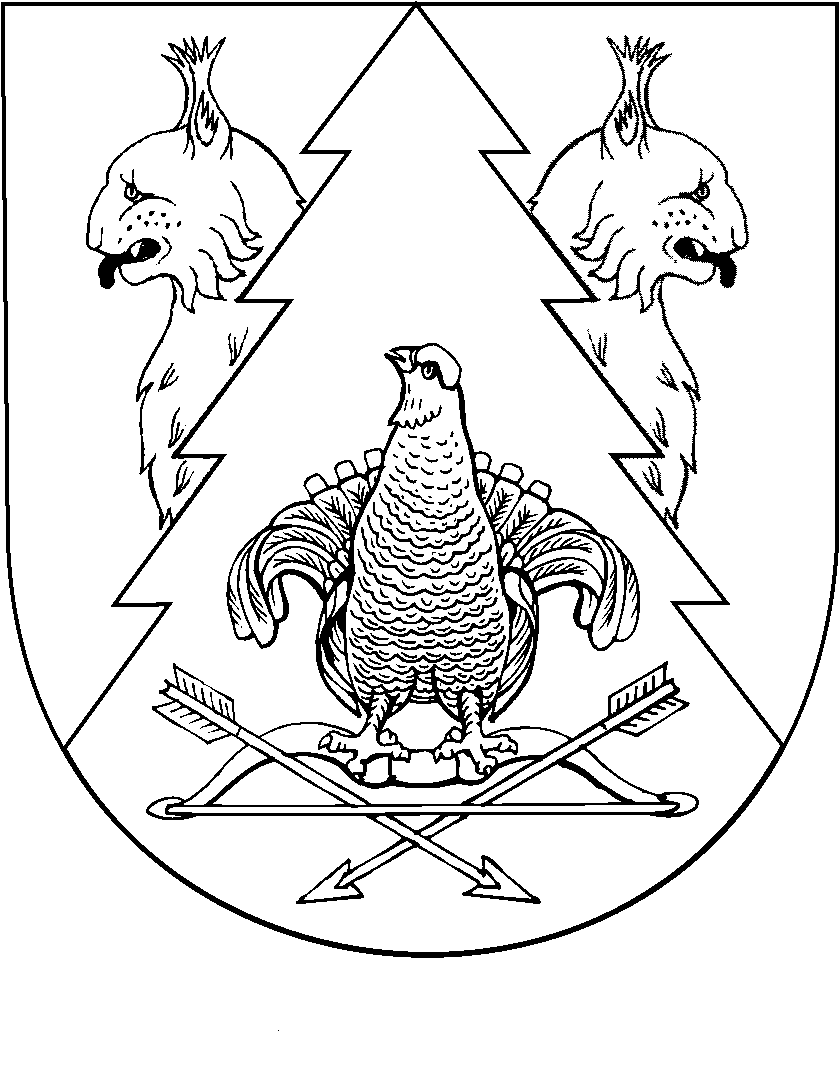 